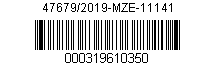 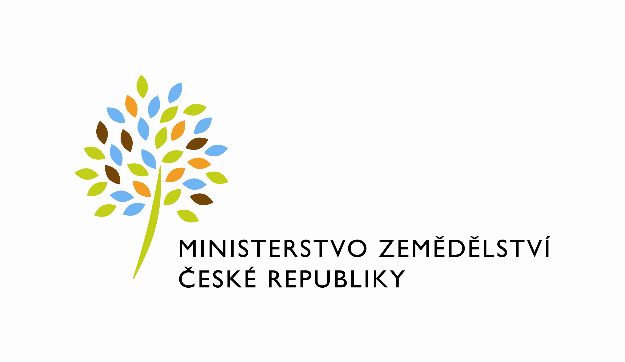 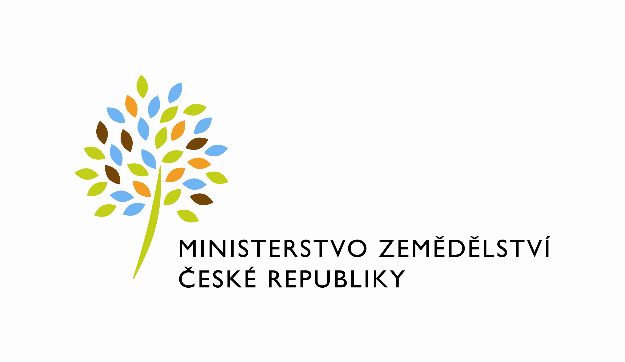  Č. smlouvy: 2379-2012-131341Č. dohody: 2379-2012-131341/12Dohoda o ukončení Smlouvy o užívání nebytových prostor    Česká republika – Ministerstvo zemědělstvíse sídlem Těšnov 65/ 17, 110 00 Praha 1 – Nové Město,za kterou jedná Mgr. Pavel Brokeš, ředitel odboru vnitřní správy, na základě organizačního řádu Ministerstva zemědělství v platném znění,IČ: 00020478DIČ: CZ00020478 (v postavení výkonu samostatné ekonomické činnosti, osoba povinná k dani, s odkazem na § 5 odst. 1 a 2 a plátce dle § 6 zákona č. 235/2004 Sb.,  o dani z přidané hodnoty, ve znění pozdějších předpisů)bankovní spojení: ČNB Praha 1číslo účtu: 1226001/0710 – službyKontaktní osoba:    Ing. Vlasta Ficková, odborný referentse sídlem:	        Tyršova 59, 547 01 Náchodtelefonní spojení:   724 079 514  e-mail:                    vlasta.fickova@mze.cz(dále jen „ předávající“ na straně jedné)aStátní zemědělský intervenční fondse sídlem Ve Smečkách 33, Praha 1zastoupený:  xxxxxxxxxxxxxxx, ředitelem Regionálního odboru SZIF Hradec KrálovéIČ: 48133981bankovní spojení: ČNB Praha 1 č. účtu: 3926001/0710( dále jen „uživatelem“ na straně druhé)(a oba společně „smluvní strany“)Článek ISmluvní strany prohlašují, že dne 3. 12. 2001 uzavřely Smlouvu o užívání nebytových prostor č. 2379-2012-131341, ve znění následných dodatků a Rámcového dodatku, jejichž předmětem je užívání nebytových prostor o celkové výměře 120,58 m2  v budově  MZe na adrese Jiráskova 1320, 516 01 Rychnov nad Kněžnou (dále jen „ Smlouva“).Smluvní strany se dohodly na ukončení Smlouvy za podmínek uvedených v článku VII. Smlouvy.Článek IIV souladu s ustanovením Čl. VII.  Smlouvy se smluvní strany dohodly na ukončení Smlouvy o užívání nebytových prostor ke dni 30. 9. 2019.Po obdržení dodavatelských faktur je uživatel povinen uhradit služby poskytované mu v souvislosti s užíváním nebytových prostor v poměrném rozsahu za příslušné období  - spotřebu tepla, vodné, stočné, srážkovou vodu, elektrickou energii, odvoz odpadu, úklid společných prostor a další služby spojené s užíváním, které mu předávající dodatečně vyfakturuje. Článek IIIDohoda je vyhotovena ve dvou stejnopisech, každý s platností originálu, z nichž předávající a uživatel obdrží po jednom stejnopisu.Smluvní strany prohlašují, že se s touto dohodou seznámily, s jejím obsahem souhlasí a na důkaz své svobodné a určité vůle ji podepisují.Tato dohoda nabývá platnosti a účinnosti dnem podpisu poslední ze smluvních stran. Uživatel svým podpisem níže potvrzuje, že souhlasí s tím, aby byl uveřejněn obraz této dohody a dalších dokumentů od této dohody odvozených, stejně jako obraz smlouvy, od níž je dohoda odvozena, a jejich případných změn (dodatků) a dalších dokumentů od této smlouvy odvozených, včetně metadat požadovaných k uveřejnění dle zákona č. 340/2015 Sb., o registru smluv. Smluvní strany se dohodly, že podklady dle předchozí věty odešle za účelem jejich uveřejnění správci registru smluv předávající. Tím není dotčeno právo uživatele k jejich odeslání.V Praze dne:   17.9.2019                                            V Hradci Králové dne: 23.9.2019Za předávajícího:                                                     Za uživatele:    ………………………………                                      ……………………………….….                                         Mgr. Pavel Brokeš  				             xxxxxxxxxxxxx  ředitel odboru vnitřní správy	          	                        ředitel Regionálního odboru SZIF                                                                                      Hradec Králové